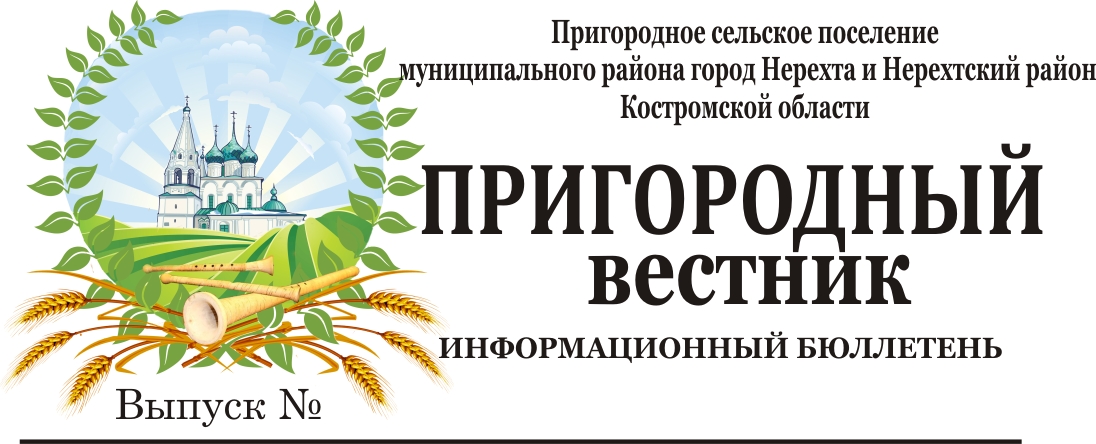 Администрация Пригородного сельского поселениямуниципального района город Нерехта и Нерехтский районКостромской областиПОСТАНОВЛЕНИЕот 15 апреля 2020 года  № 47В соответствии с целями реализации Федерального закона от 05.04.2013 г. № 44 – ФЗ «О контрактной системе в сфере закупок товаров, работ, услуг для обеспечения государственных и муниципальных нужд», на основании решения Совета депутатов Пригородного сельского поселения муниципального района город Нерехта и Нерехтский район Костромской области от 01.11.2019 г. №158 «О бюджете муниципального образования Пригородное сельское поселение на 2020 год и на плановый период 2021 и 2022 годов»(в редакции № 166 от 26.12.2019г., в редакции №7 от 27.02.2020г) и в связи с образовавшейся экономии в результате проведения электронного аукционаПОСТАНОВЛЯЮ:1. Внести изменения (изменения 4) в План - график закупок товаров, работ, услуг для обеспечения нужд администрации Пригородного сельского поселения муниципального района город Нерехта и Нерехтский район Костромской области на 2020 год и на плановый период 2021 и 2022 годов (далее – План-график), утвержденный Постановлением администрации Пригородного сельского поселения муниципального района город Нерехта и Нерехтский район Костромской области от 13 ноября 2019 № 169/1 (в редакции №21 от 18.02.2020г)2. Утвердить новую редакцию №4 Плана-графика с учетом внесенных изменений (Приложение №1).3. Разместить новую редакцию Плана–графика на официальном сайте Российской Федерации в информационно-телекоммуникационной сети «Интернет» по адресу www.zakupki.gov.ru и на официальном сайте администрации Пригородного сельского поселения. 4. Контроль за исполнением настоящего постановления оставляю за собой.               Глава Пригородного сельского поселения                                       А.Ю. МалковСОВЕТ ДЕПУТАТОВ Пригородного сельского поселениямуниципального района город Нерехта и Нерехтский районКостромской областиВТОРОГО СОЗЫВАРЕШЕНИЕот     17  апреля  2020  года      №   11  О переносе даты проведения публичных слушанийВ целях профилактики распространения новой короновирусной инфекции,СОВЕТ ДЕПУТАТОВ РЕШИЛ:1. Публичные слушания, назначенные на 23 апреля 2020 года по вопросу «Отчет об исполнении бюджета Пригородного сельского поселения муниципального района город Нерехта и Нерехтский район за 2019 год» перенести.2. Дату и время проведения публичных слушаний определить решением на очередном заседании Совета депутатов Пригородного сельского поселения муниципального района город Нерехта и Нерехтский район Костромской области. 	3. Опубликовать настоящее решение и проект решения «Отчет об исполнении бюджета Пригородного сельского поселения муниципального района город Нерехта и Нерехтский район за 2019 год» в информационном бюллетене «Пригородный вестник» и разместить на сайте администрации Пригородного сельского поселения муниципального района город Нерехта и Нерехтский район http://prigorodnoeadm.ru/ 4. Настоящее решение вступает в силу со дня официального опубликования (обнародования).          Глава поселения,         Председатель Совета депутатов                                                               А.Ю. МалковОб изменении Плана-графика закупок товаров, работ, услуг на 2020 финансовый год и на плановый период 2021 и 2022 годов